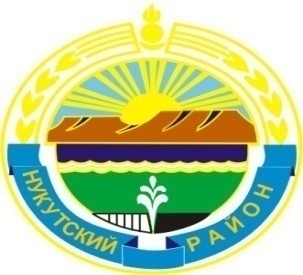 Муниципальное образование «Нукутский район»ДУМА МУНИЦИПАЛЬНОГО ОБРАЗОВАНИЯ«НУКУТСКИЙ  РАЙОН»Седьмой созыв РЕШЕНИЕ27 сентября  2019 г.                                    № 2                                                     п.НовонукутскийОб утверждении протокола № 1 счетной комиссииоб избрании председателя и секретаря счетной комиссииВ соответствии со статьями 25, 31 Регламента Думы муниципального образования «Нукутский район, ДумаРЕШИЛА:1. Утвердить протокол счетной комиссии от 27 сентября 2019 года № 1 об избрании председателя и секретаря счетной комиссии.2. Опубликовать настоящее решение в печатном издании «Официальный курьер» и разместить на официальном сайте муниципального образования «Нукутский район».Председатель Думы муниципальногообразования «Нукутский район»							        К.М.Баторов